Приложение № 4ДомикДом стоит с трубой и крышей, 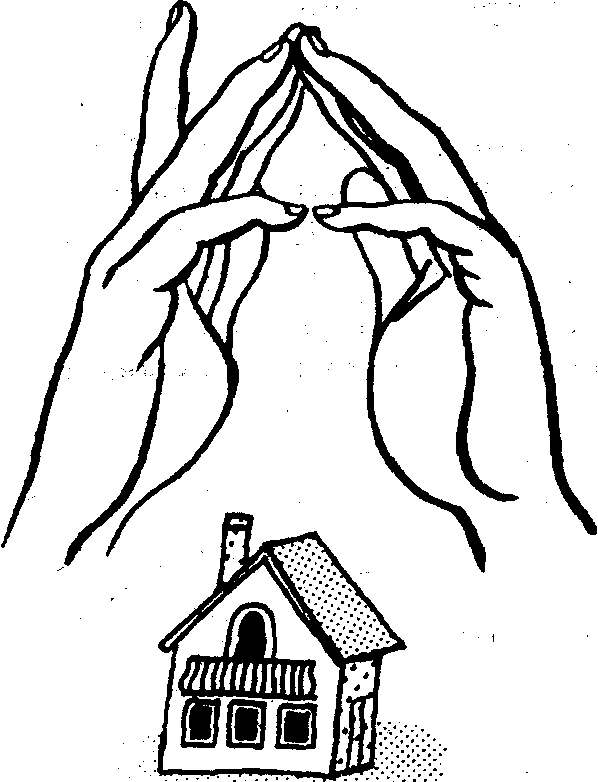 На балкон гулять я вышел.Ладони направлены под углом, кончики пальцев соприкасаются; средний палец правой руки поднят вверх, кончики мизинцев касаются друг друга, выполняя прямую линию (труба, балкон).КрабКраб ползет по дну,Выставив свою клешню.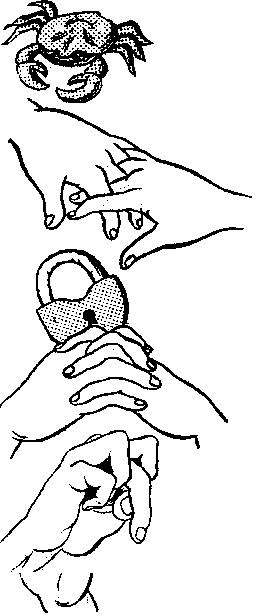 Ладони вниз, пальцы перекрещены и опущены вниз. Большие пальцы к себе. Передвигаем на пальчиках ладонисначала в одну сторону, затем в другую.ЗамокПальцы сплетем и замок мы получим.Повторим еще, и получится лучше.Ладошки прижаты друг к другу. Пальцы переплетены. Перебираемыми.СлонВ зоопарке стоит слон.Уши, хобот, серый он.Головой своей кивает,Будто в гости приглашает.Ладонь на себя. Средний палец впущен.С одной стороны он зажат мизинцем и безымянным,а с другой — указательным и большим. Шевелить среднимпальцем. Качаем всей кистью.